CONSTRUIRE LES PREMIERS OUTILS POUR STRUCTURER SA PENSEE : Reproduire un assemblage à partir d’un modèle.  EXPLORER LE MONDE : Utiliser, fabriquer, manipuler des objets.CONSTRUIRE LES PREMIERS OUTILS POUR STRUCTURER SA PENSEE : Reproduire un assemblage à partir d’un modèle.  EXPLORER LE MONDE : Utiliser, fabriquer, manipuler des objets.CONSTRUIRE LES PREMIERS OUTILS POUR STRUCTURER SA PENSEE : Reproduire un assemblage à partir d’un modèle.  EXPLORER LE MONDE : Utiliser, fabriquer, manipuler des objets.LES MOBILOS                                                                                                                   LES MOBILOS                                                                                                                   LES MOBILOS                                                                                                                   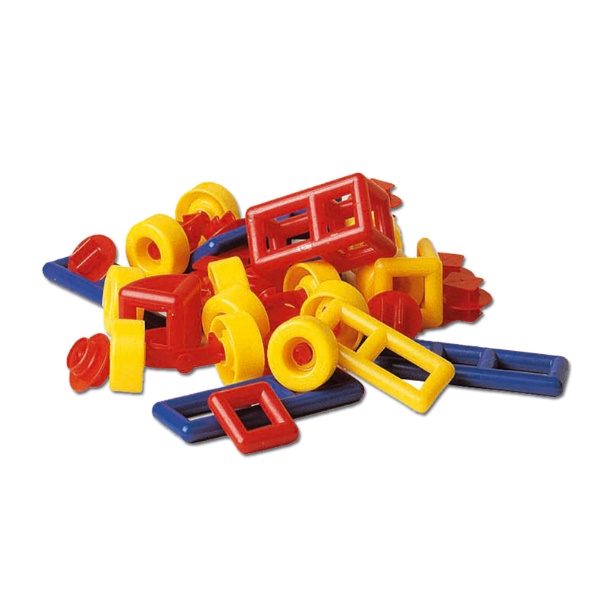 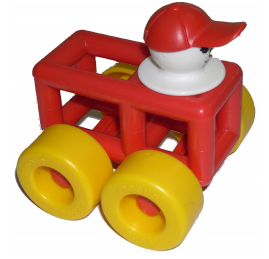 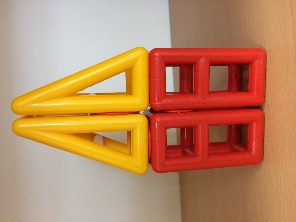 Je réalise une construction librement.Je construis un véhicule librement.Je reproduis un assemblage à partir d’un modèle.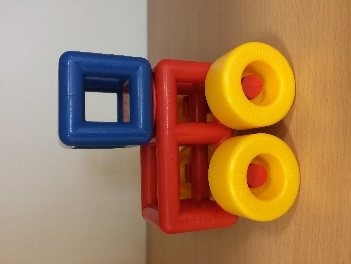 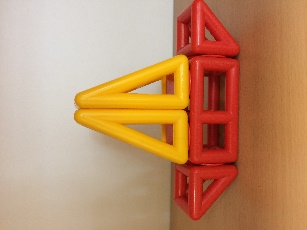 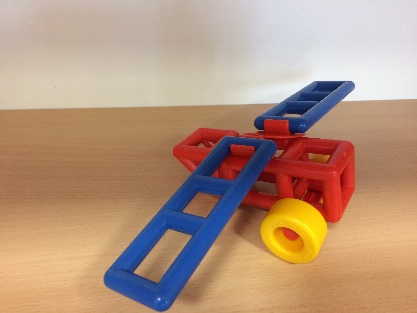 